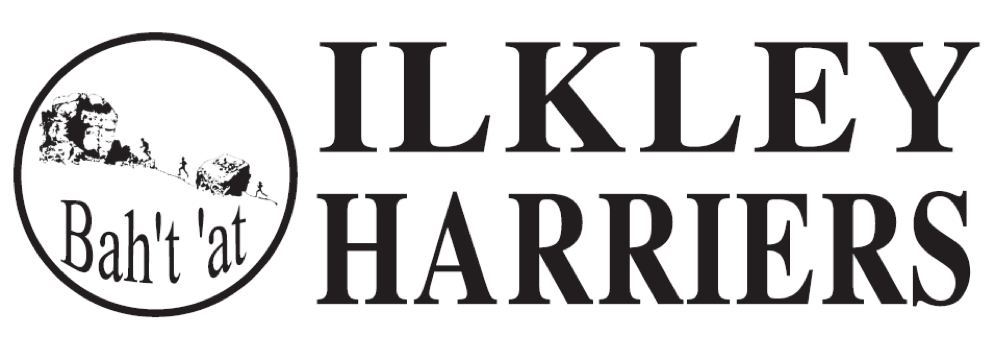 Committee Minutes 7th February 2017 at ILTSCPresent: Neil Chapman, Hilda Coulsey, Jane McCarthy, Richard Joel, Sue WilliamsonApologies: Martin Archer, Abi Bailey, Peter Lewis, Helen and Dick Waddington, Shirley WoodMinutes of Meeting 3rd January: AgreedMatters arising:  covered in meeting belowRunning the ClubHarrier and Volunteer of the Month for January 2017Harrier of the month nominations:  Normal Bush and Geoff Howard for consistent 22 and 23 min park runs through January and Norman’s V75 record for Skipton this month, Rob Cunningham for 1;19 Brass Monkey half PB, Matt Newell for park runs and cross-country commitment plus SM18 record at Skipton this month, Tim Ashelford for park runs and cross-countries. The winner is Norman BushVolunteer of month nominations:  Gaenor and Steve Coy for their diligent PECO and representative cross country organisation.The winner is Gaenor and Steve CoyEvents review: the Annual Awards DoFeedback has been good regarding the informal and friendly nature of the event aided by the hospitality of the venue and cost/ food hence pretty much the same again is proposed for next year.  We sold 69 tickets at £4 which covered the food.  The venue was free, the other costs for the club were for engraving the trophies and additional wine prizes.  We could tighten up the awards presentation segment to make it easier to listen to, for those interested, and certainly not take any longer.Annual Awards for 2017As agreed at the December meeting some changes will be made to the awards, eliminating the separate road category and including an additional over 50 Endurance category (male and female).  This will be posted on the website now.  Previous winners names will be retained on the back of the few trophies we need to alter.					HCTo strengthen the award winner choice process we will share out the nomination categories to attach achievements to each nominee prior to the decision at the January committee meeting (and the January meeting might be a week later to better enable this).	HC/ JMcCUpcoming eventsTiming device(s): Neil will discuss with Steve Weston specifically the need/ arrangements for the Fell race timing.  Newer technologies will be evaluated and purchased if reasonable.  NC The Dales Way Relay was cancelled last year (lack of interest together with difficulties with finding the best date) with the possibility of running it this year.  Neil will consider possibilities and discuss with Val. 										NCWe have discussed some new races; a road 10k (Carters Lane) which could be trialled this year just for the Harriers perhaps with a BBQ afterwards and also a thrilling (I’ll marshal!) cyclo/ run duathlon on Keithley Gate. Neil will investigate further.                                       NC5. Saturday morning trail sessionThe description for the 9:30 session has been altered to better describe the run which can be long and over tricky terrain from time to time and hence not always suitable for those relatively new to running to turn up to for the first time.  We do want to continue to be inclusive where we can and from time to time this session will be appropriate to all, the group will be able to advise at the Tuesday club session. 									Developing the ClubSome tidying up of actions on the Development plan has been achieved but further (not urgent) is required.  The noticeboard at ILTSC will be sorted this month.			HCJunior facilities proposal: Sport England have opened a potentially appropriate grant funding scheme, Community Asset Fund.  We will submit an “expression of interest” on-line for feedback regarding the coincidence and suitability of the proposal versus the fund’s aims.HCAOBHDSRL:  Andrew Sheldon attended the 2017 HDSRL club meetings.   The dates and venues for this year’s races were noted.  We choose the Dragons’ June 1st race for our league counter.  Jane will notify runners and alert of all dates.	  		JMcCUse of Paypal: Andrew has suggested using this service for registration of Harriers and payment for HDSRL. We will have a further conversation regarding the fee to be charged and management of race numbers at our next meeting. Andrew is unavailable mid-week on race days. We are aware that Paypal will charge a fee for using the service. 		HCNext Committee Meeting 7th March 2017 at 8.30pm at ILTSC